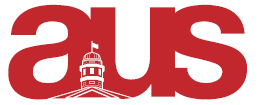 General Updates:Celebrated 50 years of the Jewish Studies department and awards night on Thursday the 18thFinalizing updates to our constitutionHad a successful partnership with Challah for Hunger on Wednesday the 17thFinalizing our choices for Yiddish and Hebrew tutorsDonating to the Hebrew Immigrant Aid Society (HIAS) in response to the recent shooting at the Tree of Life synagogue in PittsburgUpcoming Initiatives:Partnering with Israel on Campus (IOC), Hillel Montreal, and Am McGill to celebrate Sigd (a holiday of the Ethiopian Jewish community) on November 8Respectfully submitted,Mettannah JacobsonJSSA, Vice President External